Linear Programming Exercise 3 with Solutions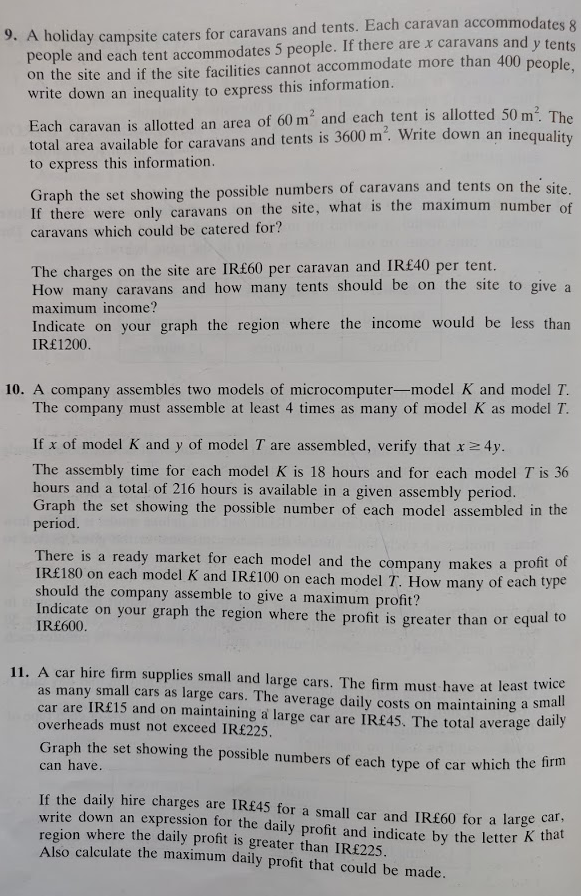 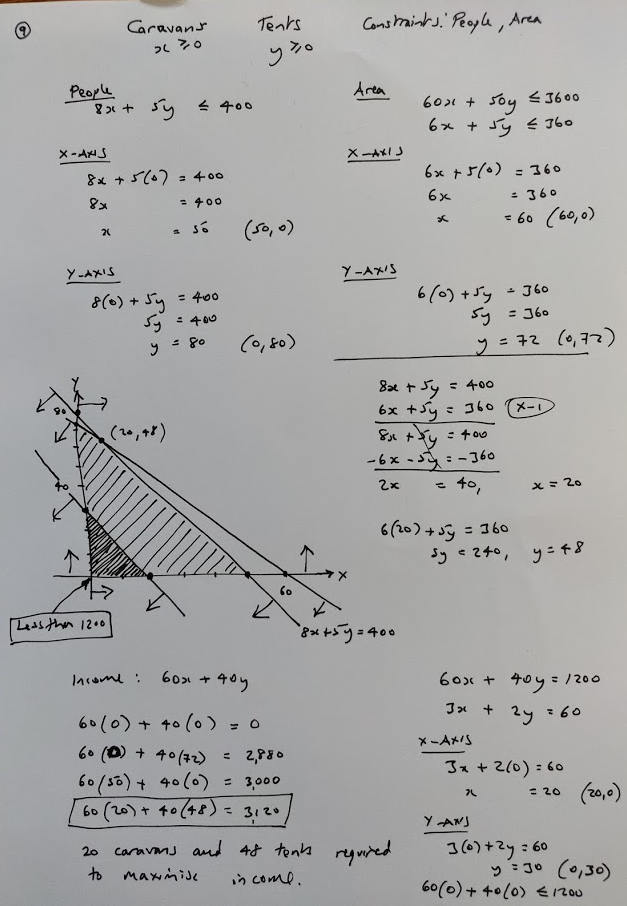 